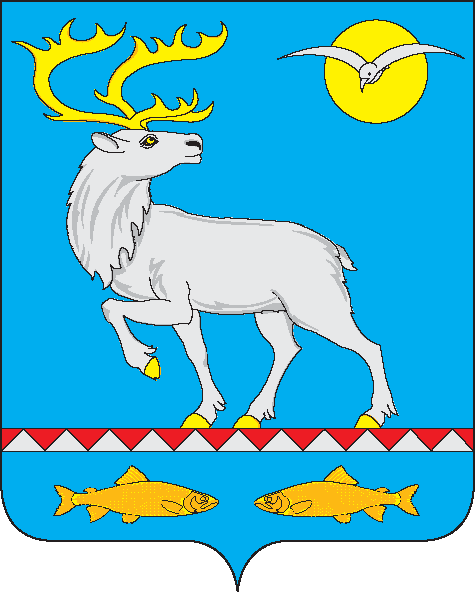 АДМИНИСТРАЦИЯГОРОДСКОГО ПОСЕЛЕНИЯ БЕРИНГОВСКИЙПОСТАНОВЛЕНИЕВ соответствии со статьей 6 Закона Чукотского автономного округа «О порядке ведения органами местного самоуправления Чукотского автономного округа учета граждан, нуждающихся в жилых помещениях, предоставляемых по договорам социального найма» от 17.02.2005 года № 15-ОЗ, Администрация городского поселения Беринговский,ПОСТАНОВЛЯЕТ:1. Установить сроки ежегодной перерегистрации граждан в целях подтверждения права состоять на учете в качестве нуждающихся в жилых помещениях, предоставляемых по договору социального найма, в период с 01 октября по 01 января.2.  Установить сроки утверждения уточнённых списков очередников -ежегодно не позднее 1 февраля.3. Настоящее постановление вступает в силу с момента его официального опубликования (обнародования). Глава Администрации                                                                        С.А. Скрупскийот 06 февраля 2014 года№ 11            п. БеринговскийОб установлении сроков ежегодной перерегистрации граждан в целях подтверждения права состоять на учете в качестве нуждающихся в жилых помещениях, предоставляемых по договору социального найма  